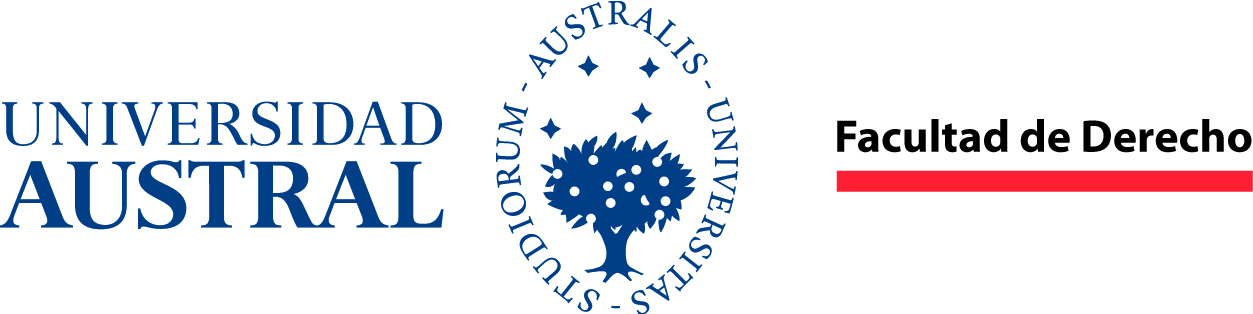 Departamento de Derecho AdministrativoJornadas sobreEl procedimiento administrativo a 20 años de la reforma constitucional21, 22 y 23 de mayo de 2014Consejo Académico		María Angélica GelliPablo PerrinoIrmgard LepeniesFabián CandaEstela SacristánJulio Altamira Gigena		Jorge Sarmiento García Jorge MuratorioJusto Reyna Nora ChibánCoordinación GeneralJulio Pablo ComadiraMiriam Mabel IvanegaComité OrganizadorCarolina SzelagowskiJosé BallesterosMatías PosdeleyLuciana CañeteMarcos Serrano Luciano MarchettiFernando GaleanoModeradoresCandelaria Rodríguez ZapicoJuan José EsperMiguel MolinariMaría Josefina del Castillo DelmarMariano A. Macedo MoresiVirginia L. ScovennaMiércoles 21/05MAÑANA8:30-9:00	Inscripciones9:00-9:30	Presentación Decano de la Facultad de Derecho09:30-09:50	Fines y funciones del procedimiento administrativo. Pablo Perrino09:50-10.10	La intervención de terceros en el procedimiento: ¿qué terceros?Jorge Muratorio10:10-10:30	El impacto de la reforma constitucional en el procedimiento administrativo. Armando Canosa10:30-10:50	El procedimiento para anular de oficio un acto o reglamento administrativo. Julio Pablo Comadira 10:50-11:10	Intervalo11:10-11:30	Presunción de inocencia vs. presunción de legitimidad. Eduardo Mertehikian11:30-11:50	Pasado, presente y futuro de la denuncia de ilegitimidad. Federico Lisa11:50-12:20	 Conferencia y Presentación del libro de la Dra. Susy Bello Knoll “El fideicomiso público” a cargo de Juan C. Cassagne.12:20-12:40	Los procedimientos administrativos en las entidades profesionales. Carlos Andreucci12:40-13.00	El ciudadano en los procedimientos de formación contractual: el principio de participación. Gabriela Stortoni						ModeradoraCandelaria Rodríguez ZapicoIntervalo para el almuerzoTARDE15:30-15:50	El procedimiento administrativo y el derecho constitucional de acceso a la información pública. María Susana Villarruel15:50-16:10	El principio de transparencia en el procedimiento.  Jorge Albertsen16:10-16:30	El procedimiento administrativo en las autorizaciones urbanísticas: entre el derecho de propiedad y el interés público. Alejandra Petrella16:30-16:50	El impacto de la reforma constitucional en los derechos de las personas, partes en un procedimiento administrativo. Mario Rejtman Farah 16:50 -17.10 Intervalo17:10-17:30	El silencio administrativo y el deber de responder. Blanca Herrera de Villavicenciomailto:luismerlo@yahoo.com.ar17:30-17:50	El amparo por mora. Alfredo Gusman17:50-18:10	Procedimiento y garantías, tercera etapa: el debido proceso como ataque. Juan B. Justo 18:10-18:30		El procedimiento administrativo de consolidación de deudas. Verónica Arias18.30-18.50	El procedimiento de selección de jueces. Alfonso Buteler						ModeradorJuan José EsperJueves 22/ 05MAÑANA9:30-9:50	El precedente administrativo. Tomás Hutchinson9:50-10:10 	El procedimiento administrativo en la ley de defensa al consumidor. Alejandro Uslenghi10:10-10:30 	La corrupción como vicio del procedimiento administrativo. Alejandro Pérez Hualde10:30-10.50	La reforma constitucional en la Provincia de Buenos Aires y el procedimiento administrativo. Carlos Botassi10:50-11:10 Intervalo11:10-11:30   	El procedimiento administrativo jurisdiccional.Oscar Aguilar Valdez11:30-11.50   	La participación del afectado en su derecho de incidencia colectiva, en el procedimiento administrativo. Rodolfo Barra11:50-12:10	El impacto de la reforma constitucional en los procedimientos administrativos especiales. Carlos Balbín12:10-12:30	Principios del procedimiento administrativo en materia previsional. Daniel Nallar12:30-12:50	El procedimiento administrativo como noción estructuradora de la contratación administrativa. María José Rodríguez12:50-13:10	El procedimiento de estudio de impacto ambiental: la participación del ciudadano. Marcelo Jones.13.10-13.30 	La influencia de la Constitución en el procedimiento disciplinario. Mirta Sotelo de Andreau								ModeradorMiguel MolinariIntervalo para el almuerzoTARDE15:30-15:50	El procedimiento administrativo de remoción de los jueces.Manuel García Mansilla15:50-16:10	La Ley nro. 25.344 y un retroceso de 100 años en el Derecho Administrativo Procedimental. Pablo Gallegos Fedriani16.10-16:30	El principio de proporcionalidad en la potestad sancionadora. Claudia Caputi16:30-16:50 	Nuevas tecnologías aplicadas al procedimiento administrativo.Guillermo F. Comadira16:50-17:10 Intervalo17:10-17:30 	Eficiencia e impulsión de oficio en el marco  constitucional. Sandra Eizaguirre17:30-17:50 	Procedimiento administrativo de tercera generación a la luz del Sistema Protectorio Internacional de Derechos Humanos. Ricardo Muñoz	17:50-18:10		La legitimación en el procedimiento administrativo y la reforma constitucional. Graciela Christe18:10-18:30	Procedimiento administrativo constitucional. Patricio Sammartino18:30-18:50 	Tutela administrativa efectiva y procedimientos urgentes cautelares y no cautelares. Fabián CandaModeradorMaría Josefina del Castillo DelmarViernes 23 / 05MAÑANA9:30-9:50	Normas y principios del procedimiento administrativo. Agustín Gordillo9:50-10:10	El principio de juridicidad y el interés público en el procedimiento administrativo. Pedro J.J. Coviello10:10-10:30 	Las fuentes constitucionales del procedimiento administrativo. Ramiro Simón Padrós10:30-10:50	Impugnación administrativa vs. amparo judicial. Pablo Gutiérrez Colantuono10:50-11:10 	Intervalo11:10-11:30	Fortalezas y debilidades del procedimiento administrativo de la Ciudad de Autónoma de Buenos Aires. Isaac Damsky11:30-11:50	La participación en el procedimiento administrativo: las audiencias públicas. Estela Sacristán11:50-12:10	El procedimiento administrativo como instrumento de racionalización del poder. Alberto Sánchez12:10-12:30	Los procedimientos de control interno y externo. José R. Sappa12:30-12:50	El procedimiento administrativo y administración prestacional. Oscar Cuadros12:50- 13:10	Los efectos de la reclamación administrativa previa después del caso “Biosystem”. Fernando García Pullés 							ModeradorMariano A. Macedo MoresiIntervalo para el almuerzo15:30-15:50	Procedimientos administrativos ante los concesionarios de servicios públicos.Leonardo Massimino15:50-16:10	El Pacto de San José de Costa Rica y el procedimiento administrativo. Juan González Mora16:10-16:30  	Perspectivas y desafíos del procedimiento administrativo. Héctor Pozo Gowland16:30-16:50 	El principio del informalismo en el nuevo orden constitucional.Domingo J. 		Sesin16:50-17:10	Intervalo17:10-17:30	El procedimiento administrativo en la jurisprudencia de la CSJN.Miriam M. Ivanega17:30-17:50	El procedimiento administrativo como instrumento de eficacia de la decisión administrativa. Ismael Mata17:50-18:10	Bases constitucionales del procedimiento administrativo. Alberto Bianchi18:10: 18.30	¿Derecho Administrativo o Estado de Derecho? Héctor Mairal					ModeradorVirginia L. Scovenna18:30: Palabras de cierre Presidente de la Asociación Argentina de Derecho Administrativo: Homero BibiloniAutoridades de la Universidad Austral.18:40 Entrega de CertificadosDETALLES ADMINISTRATIVOSLugar: Sede Garay. 2º Piso, Salón AuditorioINSCRIPCIÓNReserva de vacanteSe puede reservar una vacante de las siguientes formas:Por teléfono al (011) 5921-8080/8090Por e-mail a informes@fd.austral.edu.arSe debe indicar nombre, apellido, dirección y un teléfono del inscripto.Pago de matrículaMatrícula $ 620,00 pagando antes del 7 de mayo $ 700La matrícula puede pagarse de las siguientes formas:Depósito o Transferencia Bancaria. Banco Río, sucursal 195Cuenta corriente en $ 195-4084/4CBU 30-59495091-3Enviar el cronograma al (011) 4300-8245Cheques a nombre de ACESEn la Universidad Australen efectivo, cheque, tarjeta de crédito o tarjeta de débitode lunes a viernes de 9 a 13 y de 14 a 18hs.